Publicado en Sigüenza el 02/01/2019 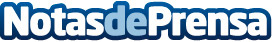 Javier Rosado se impone en la VIII San Silvestre Seguntina En féminas, ha repetido su triunfo de 2017 María Jesús Barbolla (Club Canguro). Ha vencido con un tiempo de 28´16. En torno a seiscientos corredores han despedido 2018 participando en esta carrera popular que se ha convertido en el evento deportivo local de más participación del año. El alcalde de Sigüenza, José Manuel Latre, ha clausurado la carrera dedicándosela a la pequeña Lucía Bodega, que no ha podido participar este año por enfermedad, y le ha deseado a ella y su familia, una pronta recuperaciónDatos de contacto:Ayuntamiento de SigüenzaNota de prensa publicada en: https://www.notasdeprensa.es/javier-rosado-se-impone-en-la-viii-san Categorias: Castilla La Mancha Entretenimiento Otros deportes Patrimonio http://www.notasdeprensa.es